ΘΕΜΑ: Έκθεση Ολοκλήρωσης Πράξης «…………………………», του δικαιούχου………Σχετ.:	Η με αριθ. πρωτ. ………. Απόφαση Ένταξης της Πράξης στο ΠΑΑ 2014 -2020, όπως αυτή ισχύειΣας δηλώνουμε ότι η Πράξη «………………………………………..», με κωδ. Ο.Π.Σ.Α.Α.: «…………….» που έχει ενταχθεί στο Μέτρο «………………………..», Υπομέτρο «……………….», Υποδράση «…………………» του Π.Α.Α. 2014 - 2020 ολοκληρώθηκε ως προς το φυσικό αντικείμενο, οριστικοποιήθηκε το αντίστοιχο οικονομικό αντικείμενο και έχει διασφαλιστεί το λειτουργικό αποτέλεσμά της σύμφωνα με τους όρους της απόφασης ένταξης, όπως αυτή ισχύει. Τα στοιχεία ολοκλήρωσης του φυσικού και οικονομικού αντικειμένου της Πράξης, τα οποία δηλώνουμε ότι θα τηρηθούν στο φάκελο της Πράξης για το διάστημα που θα οριστεί στην Απόφαση Ολοκλήρωσης της Πράξης που θα εκδοθεί από την ΟΤΔ/ΕΥΔ (ΕΠ) της Περιφέρειας/ΕΥΕ ΠΑΑ, παρατίθενται στους παρακάτω πίνακες:(1) Αναγράφεται η  ημερομηνία ολοκλήρωσης του φυσικού αντικειμένου του υποέργου (π.χ. σύμφωνα με την βεβαίωση περαίωσης εργασιών, σύμφωνα με το πρωτόκολλο οριστικής παραλαβής της προμήθειας κ.α.).(2) Αναγράφεται η ημερομηνία εκταμίευσης της τελευταίας πληρωμής από το λογαριασμό του ΟΠΕΚΕΠΕ στον λογαριασμό του δικαιούχου της πληρωμής (π.χ. ανάδοχος, Δικαιούχος, κλπ).(3) Αναγράφεται ο τίτλος, η ημερομηνία και ο αρ. πρωτ. του σχετικού εγγράφου (π.χ. Βεβαίωση Περαίωσης Εργασιών κ.α.).(4) Αναγράφεται το είδος του παρατατικού της τελευταίας πληρωμής (απόσπασμα κίνησης τραπεζικού λογαριασμού).Για την περαιτέρω τεκμηρίωση των ανωτέρω στοιχείων υποβάλλονται ενδεικτικά όποια από τα παρακάτω δικαιολογητικά απαιτούνται (εφόσον δεν έχουν υποβληθεί στο ΟΠΣΑΑ): Πρωτόκολλο Προσωρινής Παραλαβής και Πρωτόκολλο Οριστικής Παραλαβής. Εγκρίσεις πρωτοκόλλων (Προσωρινής και Οριστικής) παραλαβής από τις αρμόδιες υπηρεσίες. Αποδεικτικά πληρωμών (Χρηματικό Ένταλμα, Εξοφλητική απόδειξη, επιταγή, κ.α.) για τα χρήματα που πληρώθηκαν από ιδίους πόρους του Δικαιούχου.Στοιχεία για την τεκμηρίωση των ενεργειών συμμόρφωσης μετά από συστάσεις που έχουν γίνει από τα ελεγκτικά όργανα (π.χ. Ε.Υ.Δ. ΣΣ ΚΑΠ, Ε.Υ.Ε ΠΑΑ., Ε.Ε., ΟΠΕΚΕΠΕ, κ.α.).Επικαιροποιημένη χρηματοοικονομική ανάλυση προσδιορισμού των καθαρών εσόδων (εφόσον απαιτείται).Τεκμηρίωση για την ανάρτηση μόνιμης αναμνηστικής πλάκας ή πινακίδας σημαντικού μεγέθους (εφόσον απαιτείται).Απαραίτητα δικαιολογητικά για την εξασφάλισης της νόμιμης λειτουργίας της πράξης (π.χ. άδεια χρήσης νερού, άδεια λειτουργίας, κανονισμός λειτουργίας κ.α.) (εφόσον απαιτείται).Επικαιροποιημένα στοιχεία του δικαιούχου (ταυτότητα, διεύθυνση του φορέα κλπ) εφόσον τα εν λόγω στοιχεία έχουν μεταβληθεί, σε σχέση με αυτά που τηρούνται στον ΕΦΔ/ΕΥΕ ΠΑΑ και στο ΟΠΣΑΑ.Εκτύπωση των στοιχείων λογιστικής μερίδας της πράξης ή πιθανών άλλων λογιστικών στοιχείων που τηρούνται από τον Δικαιούχο για την οικονομική παρακολούθηση του συγκεκριμένου έργου, προκειμένου να επιβεβαιωθούν οι καταχωρήσεις στα λογιστικά βιβλία του δικαιούχου µε τα αντίστοιχα καταχωρηθέντα στοιχεία στο Ο.Π.Σ.Α.Α.Με βάση τα παραπάνω στοιχεία αιτούμαστε τη διενέργεια, από την ΟΤΔ/ΕΥΔ (ΕΠ) της Περιφέρειας/ΕΥΕ ΠΑΑ, όλων των αναγκαίων ενεργειών για την έκδοση της Απόφασης Ολοκλήρωσης Πράξης.Για τον Δικαιούχο(Ονοματεπώνυμο/Υπογραφή Νόμιμου Εκπροσώπου)…………………………………………ΘΕΜΑ: 	Ολοκλήρωση Πράξης με τίτλο:«……………………………..» και με κωδικό Ο.Π.Σ.Α.Α. «…………..», του δικαιούχου…………………ΑΠΟΦΑΣΗΈχοντας υπόψη: Τις διατάξεις:α) Του ν. 4314/2014, ειδικά τα άρθρα 8 και 20, «Α) Για τη διαχείριση, τον έλεγχο και την εφαρμογή αναπτυξιακών παρεμβάσεων για την προγραμματική περίοδο 2014-2020, Β) Ενσωμάτωση της Οδηγίας 2012/17 του Ευρωπαϊκού Κοινοβουλίου και του Συμβουλίου της 13ης Ιουνίου 2012 (ΕΕ L 156/16.6.2012) στο ελληνικό δίκαιο, τροποποίηση το ν. 3419/2005 (Α΄ 297) και άλλες διατάξεις» (Α΄265), όπως τροποποιήθηκε και ισχύει, β) το άρθρο 90 του «Κώδικα Νομοθεσίας για την Κυβέρνηση και κυβερνητικά όργανα» που κυρώθηκε με το άρθρο πρώτο του π.δ. 63/2005 (Α΄ 98).β) Του ν. 4914/2022, ειδικά το άρθρο 65, παρ. 19, για τη μετονομασία της ΕΥΕ ΠΑΑ 2014-2020 σε ΕΥΕ ΠΑΑ (Α’ 61), όπως ισχύει.γ) Του ν. 4412/2016 «Δημόσιες Συμβάσεις Έργων, Προμηθειών και Υπηρεσιών (προσαρμογή στις Οδηγίες 2014/24/ΕΕ και 2014/25/ΕΕ)» (Α’ 147), όπως ισχύει κάθε φορά. (εφόσον απαιτείται)Τους κανονισμούς, τις Αποφάσεις της Επιτροπής, το Πρόγραμμα Αγροτικής Ανάπτυξης 2014 - 2020, όπως τροποποιήθηκαν και ισχύουν:α) Τον Κανονισμό (ΕΚ) 1303/2013 «περί καθορισμού κοινών διατάξεων για το Ευρωπαϊκό Ταμείο Περιφερειακής Ανάπτυξης, το Ευρωπαϊκό Κοινωνικό Ταμείο, το Ταμείο Συνοχής, το Ευρωπαϊκό Γεωργικό Ταμείο Αγροτικής Ανάπτυξης και το Ευρωπαϊκό Ταμείο Θάλασσας και Αλιείας και περί καθορισμού γενικών διατάξεων για το Ευρωπαϊκό Ταμείο Περιφερειακής Ανάπτυξης, το Ευρωπαϊκό Κοινωνικό Ταμείο, το Ταμείο Συνοχής και το Ευρωπαϊκό Ταμείο Θάλασσας και Αλιείας και για την κατάργηση του κανονισμού (ΕΚ) αριθ. 1083/2006».β) Τον Κανονισμό (ΕΕ) 1305/2013 για τη στήριξη της αγροτικής ανάπτυξης από το Ευρωπαϊκό Γεωργικό Ταμείο Αγροτικής Ανάπτυξης (Ε.Γ.Τ.Α.Α.) και την κατάργηση του κανονισμού (ΕΚ) αριθ. 1698/2005 του Συμβουλίου.γ) Τον Κανονισμό (ΕΕ) 2020/2022 του Ευρωπαϊκού Κοινοβουλίου και του Συμβουλίου σχετικά με τη θέσπιση ορισμένων μεταβατικών διατάξεων για τη στήριξη από το Ευρωπαϊκό Γεωργικό Ταμείο Αγροτικής Ανάπτυξης (ΕΓΤΑΑ) και από το Ευρωπαϊκό Γεωργικό Ταμείο Εγγυήσεων (ΕΓΤΕ) τα έτη 2021 και 2022 και για την τροποποίηση των κανονισμών (ΕΕ) αριθ. 1305/2013, (ΕΕ) αριθ. 1306/2013 και (ΕΕ) αριθ. 1307/2013 όσον αφορά τους πόρους και την εφαρμογή τους τα έτη 2021 και 2022 και του κανονισμού (EE) αριθ. 1308/2013 όσον αφορά τους πόρους και την κατανομή αυτής της στήριξης τα έτη 2021 και 2022.δ) Την υπ’ αρ. C (2015) 9170/11-12-2015 Εκτελεστική Απόφαση της Επιτροπής, για την έγκριση του προγράμματος αγροτικής ανάπτυξης της Ελλάδας για στήριξη από το Ευρωπαϊκό Γεωργικό Ταμείο Αγροτικής Ανάπτυξης.Την υπ΄ αρ. 1065/19-04-2016 απόφαση του Υπουργού Αγροτικής Ανάπτυξης & Τροφίμων με θέμα: «Θέσπιση διαδικασιών του Συστήματος Διαχείρισης και Ελέγχου του Προγράμματος Αγροτικής Ανάπτυξης της Ελλάδος 2014 -2020» (Β’ 1273), όπως έχει τροποποιηθεί και ισχύει κάθε φορά.Την υπ΄ αρ. 1337/04-05-2022 υπουργική απόφαση «Αντικατάσταση της υπ’ αρ. 3083/04-08-2021 (Β’ 3702) υπουργικής απόφασης: Πλαίσιο υλοποίησης του Μέτρου 19, Τοπική Ανάπτυξη με Πρωτοβουλία Τοπικών Κοινοτήτων, (ΤΑΠΤοΚ) του Προγράμματος Αγροτικής Ανάπτυξης 2014-2020, υπομέτρα 19.2 και 19.4» (Β’ 2310), όπως ισχύει κάθε φορά.Την υπ΄ αρ. 137675/ΕΥΘΥ1016/19-12-2018 Απόφαση του Υφυπουργού Οικονομίας και Ανάπτυξης με θέμα: «Αντικατάσταση της υπ’ αριθμ. 110427/EΥΘΥ/1020/20.10.2016 (ΦΕΚ Β΄ 3521) υπουργικής απόφασης με τίτλο «Τροποποίηση και αντικατάσταση της υπ’ αριθμ. 81986/ΕΥΘΥ712/31.7.2015 (Β΄ 1822) υπουργικής απόφασης “Εθνικοί κανόνες επιλεξιμότητας δαπανών για τα προγράμματα του ΕΣΠΑ 2014-2020 - Έλεγχοι νομιμότητας δημοσίων συμβάσεων συγχρηματοδοτούμενων πράξεων ΕΣΠΑ 2014-2020 από Αρχές Διαχείρισης και Ενδιάμεσους Φορείς - Διαδικασία ενστάσεων επί των αποτελεσμάτων αξιολόγησης πράξεων”» (Β’ 5968), όπως ισχύει κάθε φορά. Αποφάσεις αρμοδίων οργάνων για σύσταση και λειτουργία των ΕΦΔ, π.χ. ΣΔΕΠΥ, εκχωρήσεις αρμοδιοτήτων, εξουσιοδότηση υπογραφής κ.ά. (διαμορφώνεται ανάλογα).  Την υπ΄ αρ. .................... απόφαση ένταξης της πράξης με τίτλο ........... της Υποδράσης ……….. του Υπομέτρου …….. του Μέτρου ................. του Προγράμματος Αγροτική Ανάπτυξη της Ελλάδας (Π.Α.Α.) 2014 –2020», όπως τροποποιήθηκε και ισχύει.Την υπ’ αρ. …………….σύμβαση μεταξύ της ΟΤΔ……………….. και του Δικαιούχου…………………………., όπως ισχύει κάθε φορά. Την απόφαση του Υπουργείου Οικονομίας Ανάπτυξης και Τουρισμού με την οποία το έργο εντάσσεται στο Π.Δ.Ε. του Υπουργείου Αγροτικής Ανάπτυξης και Τροφίμων στη Συλλογική Απόφαση έργων ΣΑΕ 082/1 με κωδικό 2017ΣΕ08210000.Την επιτόπια επαλήθευση της Πράξης που πραγματοποιήθηκε στις ……………… (ημερομηνία) από την  ΟΤΔ/ΕΥΔ (ΕΠ) της Περιφέρειας/ΕΥΕ ΠΑΑ (εάν έχει πραγματοποιηθεί)Τους επιτόπιους ελέγχους της Πράξης από τα αρμόδια ελεγκτικά όργανα συμπεριλαμβανομένων των ελέγχων του ΕΣΠΕΛ. (εάν έχουν πραγματοποιηθεί)Την με αριθ. πρωτ. ………….. τελευταία αίτηση πληρωμής της Πράξης «………………..» του Δικαιούχου…………………………………… και τα συνημμένα σε αυτήν δικαιολογητικά που επιβεβαιώνουν τον ολοκληρωμένο και λειτουργικό χαρακτήρα της πράξης.Την με αριθ. πρωτ. ………….. Έκθεση Ολοκλήρωσης της Πράξης «………………..» του Δικαιούχου……………………………………, και τα συνημμένα σε αυτήν έγγραφα (εφόσον απαιτείται).Το με αρ. πρωτ. ……………έγγραφο της ΟΤΔ……….., με το οποίο διαβιβάζεται στην ΕΥΔ (ΕΠ) της Περιφέρειας/ΕΥΕ ΠΑΑ το αίτημα του δικαιούχου, με τα συνημμένα σε αυτό έγγραφα, μετά από την ολοκλήρωση του ελέγχου πληρότητας του αιτήματος (εφόσον απαιτείται).Το διοικητικό έλεγχο των δικαιολογητικών εγγράφων που αφορούν την εν λόγω πράξη.Το με αριθ. ……Πρακτικό ΕΔΠ CLLD/ LEADER περί έγκρισης ολοκλήρωσης της Πράξης (όπου απαιτείται).Αποφασίζει 
Την επιβεβαίωση της ολοκλήρωσης της Πράξης «…………………………………..», με κωδικό Ο.Π.Σ.Α.Α. «…...……..», του δικαιούχου…………….., η οποία χρηματοδοτήθηκε από το Ε.Γ.Τ.Α.Α., στο πλαίσιο του Προγράμματος «Αγροτική Ανάπτυξη της Ελλάδας 2014 -2020» με: Δεδομένου ότι:ολοκληρώθηκε το φυσικό αντικείμενο της Πράξης και επαληθεύτηκε η υλοποίησή του,επαληθεύτηκε το λειτουργικό αποτέλεσμα/αξιοποίηση της πράξης (εφόσον αφορά),ολοκληρώθηκε το οικονομικό αντικείμενο της Πράξης που αποτυπώνεται στο Ο.Π.Σ.Α.Α.,ο δικαιούχος τήρησε τις υποχρεώσεις που ανέλαβε με την απόφαση ένταξης της Πράξης και συμμορφώθηκε στις συστάσεις των ελέγχων/ επιτόπιων επισκέψεων/ επαληθεύσεων/επιθεωρήσεων  που διενεργήθηκαν από τα αρμόδια ελεγκτικά όργανα ……………………… (Ε.Ε., ΕΥΕ ΠΑΑ., ΕΥΔ ΣΣ ΚΑΠ, ΟΠΕΚΕΠΕ, Αρχή Πιστοποίησης κ.α.), (συμπληρώνεται εφόσον ισχύει για την πράξη, σε αντίθετη περίπτωση να γίνει διαγραφή).Ο δικαιούχος υποχρεούται:(1) 	να τηρήσει στο φάκελο της Πράξης τα δικαιολογητικά έγγραφα σχετικά με τις δαπάνες και τους λογιστικούς ελέγχους, καθώς και τα παραδοτέα ανάλογα με την φύση της Πράξης τουλάχιστον για διάστημα τριών (5) ετών, από την τελευταία πληρωμή.(2) (στην περίπτωση πράξης που αφορά σε υποδομή ή παραγωγική επένδυση) να τηρήσει τις ακόλουθες μακροχρόνιες δεσμεύσεις: (2.1) 	Ο δικαιούχος οφείλει για περίοδο πέντε (5) ετών, από την …........… (ημερομηνία τελικής πληρωμής στον δικαιούχο) (με βάση το άρθρο 35 της υπ΄ αρ. 1337/04-05-2022 υπουργικής απόφασης) να μην προβεί σε:  α) 	παύση ή μετεγκατάσταση μιας παραγωγικής δραστηριότητας εκτός της περιοχής του προγράμματος,β) 	αλλαγή του ιδιοκτησιακού καθεστώτος ενός στοιχείου υποδομής, η οποία παρέχει σε μια εταιρεία ή δημόσιο οργανισμό αδικαιολόγητο πλεονέκτημα,γ) 	ουσιαστική μεταβολή που επηρεάζει τη φύση, τους στόχους ή την εφαρμογή των όρων που θα μπορούσαν να υπονομεύσουν τους αρχικούς στόχους. Ως ενδεικτική περίπτωση ουσιαστικής μεταβολής αναφέρεται και η διαπίστωση περί πλημμελούς συντήρησης των έργων από τους δικαιούχους, με αποτέλεσμα αυτά να μην είναι πλέον λειτουργικά. (2.2) 	Να τηρεί τα κριτήρια επιλογής, για τα οποία βαθμολογήθηκε κατά την αξιολόγηση της αίτησης στήριξης και αποτελούν μακροχρόνιες υποχρεώσεις,Η τήρηση των μακροχρονίων υποχρεώσεων δύναται να αποτελέσει αντικείμενο Διοικητικής ή/και Επιτόπιας Επαλήθευσης από τις αρμόδιες εθνικές ή κοινοτικές ελεγκτικές αρχές με τις οποίες ο δικαιούχος οφείλει να συνεργαστεί. (Στην περίπτωση που η υποχρέωση τήρησης των μακροχρονίων δεσμεύσεων μεταβιβάζεται σε άλλο φορέα, αυτός προσδιορίζεται και η υποχρέωση (2) αφορά αυτόν τον φορέα)(3) 	στην τήρηση των όρων που προβλέπονται στην πρόσκληση, ενώ δεν μπορεί να ενισχυθεί από άλλο Εθνικό ή/και συγχρηματοδοτούμενο πρόγραμμα για την υλοποίηση της ίδιας πρότασης ή τμήματος αυτής.(4) 	σε περίπτωση πράξης που παράγει έσοδα και δεν είναι αντικειμενικά δυνατός ο εκ των προτέρων καθορισμός των εσόδων της, σύμφωνα στα αναγραφόμενα στην Πρόσκληση για την υποβολή πρότασης στο ΠΑΑ 2014-2020 της ΟΤΔ…… και στην παρ. 6 του άρθρου 61 του Κανονισμού 1303/2013, πρέπει να υποβάλει ετησίως στοιχεία για τα καθαρά έσοδα της πράξης και συγκεκριμένα από ……………. έως ………..…….  (για περίοδο τριών ετών από την ολοκλήρωση της πράξης ή έως την προθεσμία για την υποβολή των εγγράφων για το κλείσιμο του προγράμματος, αναλόγως με το ποια ημερομηνία προηγείται, σύμφωνα με το αρ. 61(6) του Καν. 1303/2013).(5) 	κάθε έτος και στα πλαίσια της διάρκειας των μακροχρονίων υποχρεώσεων του να αποστέλλει ηλεκτρονικά ή εγγράφως στην ΟΤΔ, αποδεικτικά τήρησης των μακροχρονίων υποχρεώσεών του, όπως ορίζονται από την ΕΥΕ ΠΑΑ σε σχετική εγκύκλιο.(η απόφαση διαμορφώνεται ανάλογα με τον τύπο του έργου και τη διαδικασία ανάθεσής του)Ο αρμοδίως εξουσιοδοτημένος εκπρόσωπος της ΟΤΔ/Ο ΠΕΡΙΦΕΡΕΙΑΡΧΗΣ/Ο ΓΕΝΙΚΟΣ ΓΡΑΜΜΑΤΕΑΣ................................................................Δικαιούχος……………………………………..Δικαιούχος……………………………………..Αθήνα,         /…./……….Αριθμός Πρωτ.:…..Ταχ. Δ/νση     Ταχ. Κώδικας Πληροφορίες Τηλέφωνο      Φαξ                  E- mail             : : : : : :Προς: ΟΤΔ………….Περιγραφή Ολοκληρωμένου Φυσικού Αντικειμένου Πράξης και ΑποτελέσματαΣΥΝΟΠΤΙΚΗ ΠΕΡΙΓΡΑΦΗ ΟΛΟΚΛΗΡΩΜΕΝΟΥ ΦΥΣΙΚΟΥ ΑΝΤΙΚΕΙΜΕΝΟΥ ΠΡΑΞΗΣ, με αναφορά στα βασικά τεχνικά, λειτουργικά και λοιπά χαρακτηριστικά αυτής και στην τήρηση των οριζόντιων πολιτικών (όπως διασφάλιση της προσβασιμότητας στα άτομα με αναπηρία, κλπ).ΠΑΡΑΔΟΤΕΑ ΠΡΑΞΗΣ: με ειδική αναφορά στα παραδοτέα κάθε υποέργου.ΑΝΑΦΟΡΑ ΣΤΑ ΜΕΤΡΑ ΠΟΥ ΕΧΟΥΝ ΛΗΦΘΕΙ, ώστε να διασφαλίζεται το λειτουργικό αποτέλεσμα, η αξιοποίηση και η συντήρηση της Πράξης. Οικονομικό Αντικείμενο ΠράξηςΟικονομικό Αντικείμενο ΠράξηςΟικονομικό Αντικείμενο ΠράξηςΟικονομικό Αντικείμενο ΠράξηςΣΥΝΟΛΟ (€)ΔΗΜΟΣΙΑ ΔΑΠΑΝΗ (€)ΜΗ ΕΠΙΛΕΞΙΜΕΣ ΛΟΙΠΕΣ ΑΞΙΕΣ (€)ΠΡΟΫΠΟΛΟΓΙΣΜΟΣ ΟΛΟΚΛΗΡΩΣΗΣ ΠΡΑΞΗΣ(συνολικό άθροισμα αιτημάτων πληρωμής)  (συνολική Δημόσια Δαπάνη αιτημάτων πληρωμής)(Ιδιωτική συμμετοχή, συμμετοχή δικαιούχου στον Π/Υ) ΕΠΙΛΕΞΙΜΗ ΔΑΠΑΝΗ(άθροισμα συνολικών επιλέξιμων ποσών)(άθροισμα πληρωτέας Δημόσιας Δαπάνης)Στοιχεία Πιστοποίησης Φυσικού και Οικονομικού Αντικείμενου ΠράξηςΣτοιχεία Πιστοποίησης Φυσικού και Οικονομικού Αντικείμενου ΠράξηςΣτοιχεία Πιστοποίησης Φυσικού και Οικονομικού Αντικείμενου ΠράξηςΣτοιχεία Πιστοποίησης Φυσικού και Οικονομικού Αντικείμενου ΠράξηςΣτοιχεία Πιστοποίησης Φυσικού και Οικονομικού Αντικείμενου ΠράξηςΑ/Α Υπο-έργουΤίτλος ΥποέργουΗμερομηνία Πιστοποίησης / Διοικητικής Αποτίμησης Φυσικού και Οικονομικού ΑντικειμένουΗμερομηνία Πιστοποίησης / Διοικητικής Αποτίμησης Φυσικού και Οικονομικού ΑντικειμένουΑποδεικτικό έγγραφο πιστοποίησης Φυσικό Αντικείμενο (1)(3)Οικονομικό Αντικείμενο (2)(4)Φυσικό Αντικείμενο (1)(3)Οικονομικό Αντικείμενο (2)(4)Φυσικό Αντικείμενο (1)(3)Οικονομικό Αντικείμενο (2)(4)Συμμόρφωση Δικαιούχου σε συστάσεις ελέγχων / επαληθεύσεων / επιθεωρήσεων ελεγκτικών οργάνων (ΕΥΔ ΣΣ ΚΑΠ, ΕΥΕ ΠΑΑ, ΟΠΕΚΕΠΕ, Ε.Δ.Ε.Λ., Ε.Ε., κ.α.) Συμμόρφωση Δικαιούχου σε συστάσεις ελέγχων / επαληθεύσεων / επιθεωρήσεων ελεγκτικών οργάνων (ΕΥΔ ΣΣ ΚΑΠ, ΕΥΕ ΠΑΑ, ΟΠΕΚΕΠΕ, Ε.Δ.Ε.Λ., Ε.Ε., κ.α.) Συμμόρφωση Δικαιούχου σε συστάσεις ελέγχων / επαληθεύσεων / επιθεωρήσεων ελεγκτικών οργάνων (ΕΥΔ ΣΣ ΚΑΠ, ΕΥΕ ΠΑΑ, ΟΠΕΚΕΠΕ, Ε.Δ.Ε.Λ., Ε.Ε., κ.α.) Ελεγκτικά ΌργαναΣυστάσειςΕνέργειες συμμόρφωσης(Σφραγίδα νομικού προσώπου)ΟΤΔ/ΕΥΔ (ΕΠ) της Περιφέρειας/ΕΥΕ ΠΑΑ ……………………………………(Σφραγίδα νομικού προσώπου)ΟΤΔ/ΕΥΔ (ΕΠ) της Περιφέρειας/ΕΥΕ ΠΑΑ ……………………………………ΑΝΑΡΤΗΤΕΑ ΣΤΗ «ΔΙΑΥΓΕΙΑ»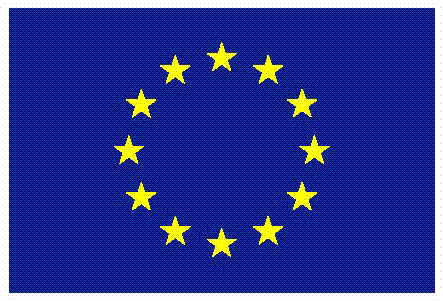 ΕΥΡΩΠΑΪΚΗ ΕΝΩΣΗΕυρωπαϊκό Γεωργικό Ταμείο Αγροτικής Ανάπτυξης..../...../ …… Αριθμός Πρωτ.: .........Ταχ. Δ/νση     Ταχ. ΚώδικαςΠληροφορίες Τηλέφωνο      Φαξ                  E- mail             ::::::Προς: Δικαιούχος ......Κοιν.: 1. ΟΤΔ…………2. ΕΥΕ ΠΑΑ 2014-2020 ΜΟΝΑΔΑ ΤΟΠΙΚΗΣ ΑΝΑΠΤΥΞΗΣΣΥΝΟΛΟ (€)ΔΗΜΟΣΙΑ ΔΑΠΑΝΗ (€)ΜΗ ΕΠΙΛΕΞΙΜΕΣ ΛΟΙΠΕΣ ΑΞΙΕΣ (€)ΠΡΟΫΠΟΛΟΓΙΣΜΟΣ ΟΛΟΚΛΗΡΩΣΗΣ ΠΡΑΞΗΣ(συνολικό άθροισμα αιτημάτων πληρωμής)  (συνολική Δημόσια Δαπάνη αιτημάτων πληρωμής)(Ιδιωτική συμμετοχή, συμμετοχή δικαιούχου στον Π/Υ) ΕΠΙΛΕΞΙΜΗ ΔΑΠΑΝΗ(άθροισμα συνολικών επιλέξιμων ποσών)(άθροισμα πληρωτέας Δημόσιας Δαπάνης)